Bellsquarry Primary       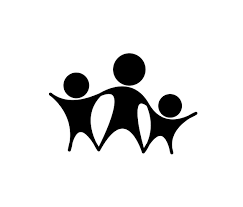 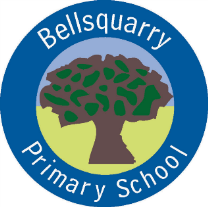         School Parent Council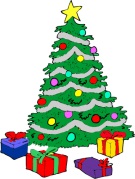 Newsletter December 2016 Dates for your diaryFriday 17th February 6pm-9pm Mums & Daughters –‘East Meets West’ NightHow to contact usEmail 	pcbellsquarry@gmail.comSarah Henley, Chair sjwhenley@gmail.comFacebook group page https://www.facebook.com/groups/1746901748884644/School Notice Board (in school) comment boxCommunicationAll information from the Parent Council will come throughNewsletterFacebook GroupEmail from schoolSchool BlogSchool Notice BoardWE NEED YOU!Ms McMaster is appealing for creative parents to help paint a design on the outdoor storage containers. Is this you? Can you help? If yes, please speak to Ms McMaster.Scottish Government Review on School Governance. This could affect major changes to the role of Local Authorities in running education in their area and devolve more powers and budget to Head Teachers. Below are links to help explain the background to the review. Bellsquarry PC will submit our comments on behalf of the parents. Should you wish to add any comments to this, please email sjwhenley@gmail.com by 7th December.https://www.youtube.com/watch?v=-GBElS7p6pI&feature=youtu.behttp://www.gov.scot/educationgovernancereviewFundraising & EventsPast eventsCharity Bags to SchoolThank you to all parents who contributed. You helped raise £182.80. There will be another Charity Bags to School next term.Christmas FayreThank you to everyone who contributed to the fayre and help raise £1234. This will go towards off-setting the cost of the School’s Christmas activities that they have planned for our children. Left over toys were gratefully received by River Kids, West Lothian Charity.Future EventsSponsor a BookThe classroom libraries are in need of new books. In partnership with the school to help replenish the libraries we are holding a Sponsor a Book drive. The school will compile a list of books for each classroom with the help of the children and teachers. We will then ask families to buy a book you would like from the list. This book will then hold a name plaque on the inside cover to say which family donated it. We had hoped to start this initiative 21 November, however have decided to leave it till the new term. More details soon.Friday 17 February 6-9pm East meets West for Mums and Daughters. Organised by one of our Mum’s Nadia, this is set to be an exciting evening. Try Indian/Eastern food, Bollywood dancing, try on a sari, buy Eastern jewellery … and lots more. More details in the new term.If you have a fundraising idea, please do not hesitate to contact us. Nadia came up with the East Meets West night and we thought it was a brilliant idea. It can be a small or a big event.What have we been fundraising for?At the last Parent Council Meeting (Monday 28th November) we assisted the school and agreed to the following expenditure to aid children’s learning and to help develop the school:£714 Espresso software£700 towards Christmas festivities (plus the school receive £300 from Bellsquarry Community Council)£3068 IT equipment£1000 resources – reading book packs and educational games.One of our possible long-term goals is to look at developing the school playground. This would be either by painting games on the ground, adding a trim-trail or other children’s play equipment. Are there any parents who have any project management knowledge or just an interest to research into trim trail / playground activities? You will work with Ms McMaster. A team of parents would be welcomed to achieve this goal. Car Parking /Road SafetyWe continue to be concerned about the safety of children outside school be they walking, cycling or being dropped off. Despite numerous communications parents and carers continue to park irresponsibly and it’s putting the children at risk.  This will now be escalated to the appropriate authorities and steps will be put in place to try to prevent this ongoing issue over the coming weeks.  Can we ask you to arrive in plenty of time if you are dropping off or collecting children from school. Can we also remind you not to park on corners, resident’s driveways, white lines or double park.  This is unacceptable as it’s your child you are putting at risk. Please be considerate. The pupils in the Junior Road Safety Team, the Parent Council and our community police officer, Alan James are working on ways to address this ongoing issue. Dates of all the PC meetingsMonday 23 January 7pmMonday 13 MarchMonday 24 AprilMonday 5 JuneYour Parent CouncilYou are more than welcome to come along to any of the above meetings. You do not need to be a representative of the Parent Council to come along. We will make you very welcome. However, if you are unable to come and would like something make comments, then please contact one of the Parent Council members or email us on pcbellsquarry@gmail.comDate of Next Parent Council Meeting Monday 23th January, 7pm in schoolParent NameName of child/renPrimary ClassSarah Henley (Chair)MillyP7Paul Keegan (Vice Chair)AnnaP4Jon Reid (Vice Chair)LukeP4Linda Hennessey (Treasurer)CameronP5Domhnall Dodds (Secretary)AlastairP6Lorraine HartRebeccaP4Gillian MorrisonRoss & EllenP7Lynne CurrieKirstin & CharlotteP2 & P4Morag HillMatthew & SuzannaP7 & P6Nadia MaqboolAbdur-Rahmaan & Nur-AasiyaP3/2 & P5Dawn WilsonCayden & CorrinP6 & P4Nikki CooperSkyla, Lochlan, PhoenixP5, P3, P1Gemma GoughAngus & MaisyP4 & P2Martin RutherfordZoe & BethP3/2 & P1Pauline ArnotAva P4Fiona BeveridgeKatie & ErinP6 & P4Annette BarlassCallumP4Vacant – are you able to do this????NurseryCo-optedBarney Todd, Principal TeacherLawrence Fitzpatrick, Local CouncillorJackie Marra, School SecretaryChristine HayBellsquarry Community Council Rep